SPECIFICATIILE TEHNICEDenumirea serviciilor:Pachet de servicii pentru organizarea a patru intalniri de colaborare intersectoriala in cadrul proiectului cu titlul “Colaborare pentru managementul bolilor rare – ColaboRare” finantat prin contractul  R02014-C5.1_37 din 27.02.2015.Pachetul contine: servicii de cazare, masă, inchiriere sala de conferinte si coffee break în cadrul intalnirilor dintre membrii retelei de colaborare intersectoriala pentru evaluarea nevolilor de ingrijire integrate ale persoanelor afectate de boli rare si imbunatatirea calitatii serviciilor sociale specializate.Coduri CPV:55110000-4 Servicii de cazare la hotel 55120000-7 Servicii de reuniuni şi conferinţe organizate la hotel55300000-3 - Servicii de restaurant şi de servire a mâncăriiContextPrin proiectul cu titlul “Colaborare pentru managementul bolilor rare – ColaboRare”, finantat prin Fondul ONG in Romania, Mecanismul Financiar al spatiului Economic European 2009 – 2014, contractul de finantare cu nr. RO2014_C5.1_37 din 27.02.2015 se va constitui o retea de colaborare intersectoriala avand ca scop evaluarea nevoilor de ingrijire integrata ale persoanelor afectate de boli rare si imbunatatirea serviciilor sociale specializate.Reteaua de colaborare intersectoriala va fi formata din organizatii de pacienti, furnizori de servicii sociale (publici/private, ONG-uri, institutii) autoritati (din domeniul social, educatie, sanatate) de la nivel local, regional si national precum si agenti economici.Membrii retelei intersectoriale se vor intalni de  4 (patru) ori pe parcusul derularii proiectului. Intalnirile vor dura 2 zile iar la fiecare intalnire se asteapta un numar mediu de 25 participanti. Numarul acestora poate sa difere cu ±5 persoane/intalnire fara sa se depaseasca numarul total de 100 participanti la toate cele 4 intalniri.Date estimate ale intalnirilor:19 – 20 iunie 2015 21 – 22 iulie 2015  21 – 22 august 2015  21 – 22 septembrie 2015  Datele pentru intalnirile din lunile iulie, august, septembrie pot suferi modificari ce vor fi communicate ofertantului cu cel putin 30 zile inainte. Locatia intalnirilor: Bucuresti  sau Timisoara.  La intocmirea ofertei, ofertantii vor avea in vedere faptul ca numarul de participanti la fiecare intalnire poate sa difere cu ±5 persoane/intalnire fara sa se depaseasca numarul total de 100 participanti la toate cele 4 intalniri. In specificatiile tehnice, s-a trecut numarul mediu estimate al participantilor.Specificatii tehnice pentru servicii de cazare la hotelServiciile de cazare  1 noapte x  25 persoane x 4 intalniri.Unitatea de cazare se va afla in Bucuresti. Aceasta poate fi schimbata, la solicitarea achizitorului, cu o locatie din Timisoara, la standard echivalent cu cel din Bucuresti.   Serviciile de cazare se vor asigura in camere cu regim single minim 3***Un numar minim de 2 camere/intalnire vor avea functiuni pentru persoane cu dizabilitati (in scaun rulant)Nu se accepta cazarea in camere cu mobilier uzat, cu instalatii sanitare nefunctionale, lenjerie murdara.Functiunea de cazare va avea amenajate facilitati pentru personae cu dizabilitati (rampa de acces, toaleta pentru personae cu dizabilitati).Functiunea de cazare se va afla la o distanta  de cel mult 300 de m de acces la mijloace de transport in comun. Specificatii tehnice pentru servicii de restaurant si de servire a mesei Micul deju va  fi asigurat in regim de bufet suedez.Masa de pranz si cina se vor asigura in regim de meniu fix sau buffet suedez Meniul va fi prezentat achizitorului cu trei zile inainte si va include variante de meniu vegetarian, de post si alte tipuri de regimMeniul de pranz va include: supe/ciorbe, feluri de mancare de baza, salate, desert, paine, apa (minerala plata si carbogazoaza – 0,5 l / persoana servita la recipiente mari).Se vor asigura ingrediente propaspete gatite in ziua respectiva de servireSe va asigura o sala de mese cu o capacitate de cel putin 30 locuriSpatiul de servire a mesei va fi amenajat corespunzator si va respecta normele de igiena si de pozitionare in raport de alte spatiiSpecificatii tehnice pentru servicii de reuniuni şi conferinţe organizate la hotelSe vor organiza 4 intalniri  cu durata a doua zile fiecarePentru fiecare intalnire/reuniune se va asigura o sala cu o capacitate de minim 30 de locuriSala va fi dotata cu mese si scaune ce vor putea fi aranjate in diferite forme (oval, forma de U sau V in functie de necesitatile grupurlui). Sala se va afla in aceiasi functiune hoteliera in care se asigura serviciile de cazare si masa.Sala va avea aerisire corespunzatoare si aer conditionat.Sala va dispune de videoproiector si ecran de proiectie respectiv de flipchart sau table magneticaPe durata fiecarei zile de intalnire se vor asigura cel putin doua pauze de tip coffee break pentru un numar mediu de 25 de participanti.Prestatorul va lua in calcul un meniu care sa cuprinda: cafea naturala proaspata, ceaiuri – cel putin 2 sortimente, Lapte proaspat pentru cafea/ceai, Zahar alb si brun, miere, apa minerala (plata si carbogazoasa), fursecuri/produse patiserie – cel putin 2 sortimente.Expert achizitii					Manager de proiectArion Camelia						Dan Dorica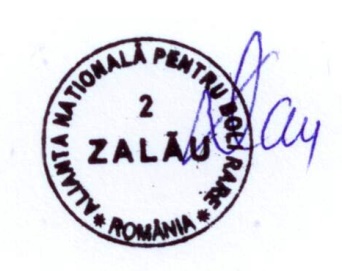 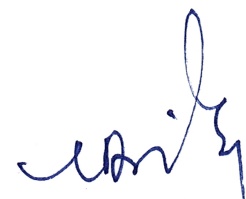 DenumireCantParticipanti – numar mediu estimateParticipanti – numar mediu estimateParticipanti – numar mediu estimateParticipanti – numar mediu estimateDenumireCantIntalnire 
iunieIntalnire 
iulieIntalnireaugustIntalnire 
septembrieCazare1 noapte25252525Servicii de restaurant şi de servire a mâncării (mic dejun, pranz si cina)2 zile25252525Servicii de reuniuni şi conferinţe organizate la hotel pe durata a 2 zile4 intalniri25252525